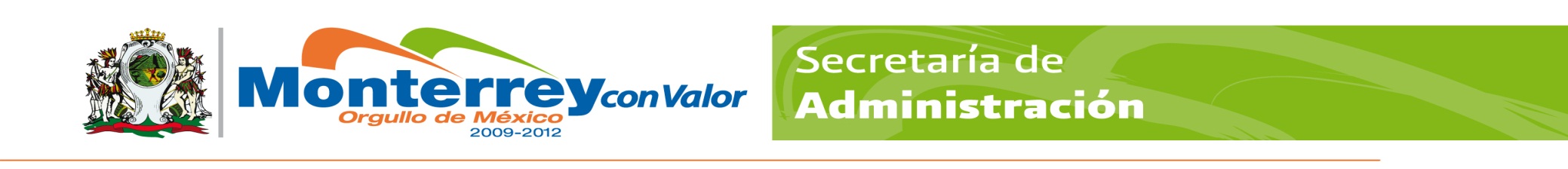 GOBIERNO MUNICIPAL DE MONTERREYSECRETARÍA DE ADMINISTRACIÓNDIRECCION DE RECURSOS HUMANOSPERFIL Y DESCRIPCIÓN DEL PUESTOGOBIERNO MUNICIPAL DE MONTERREYSECRETARÍA DE ADMINISTRACIÓNDIRECCION DE RECURSOS HUMANOSPERFIL Y DESCRIPCIÓN DEL PUESTOGOBIERNO MUNICIPAL DE MONTERREYSECRETARÍA DE ADMINISTRACIÓNDIRECCION DE RECURSOS HUMANOSPERFIL Y DESCRIPCIÓN DEL PUESTOGOBIERNO MUNICIPAL DE MONTERREYSECRETARÍA DE ADMINISTRACIÓNDIRECCION DE RECURSOS HUMANOSPERFIL Y DESCRIPCIÓN DEL PUESTOGOBIERNO MUNICIPAL DE MONTERREYSECRETARÍA DE ADMINISTRACIÓNDIRECCION DE RECURSOS HUMANOSPERFIL Y DESCRIPCIÓN DEL PUESTOGOBIERNO MUNICIPAL DE MONTERREYSECRETARÍA DE ADMINISTRACIÓNDIRECCION DE RECURSOS HUMANOSPERFIL Y DESCRIPCIÓN DEL PUESTOGOBIERNO MUNICIPAL DE MONTERREYSECRETARÍA DE ADMINISTRACIÓNDIRECCION DE RECURSOS HUMANOSPERFIL Y DESCRIPCIÓN DEL PUESTOGOBIERNO MUNICIPAL DE MONTERREYSECRETARÍA DE ADMINISTRACIÓNDIRECCION DE RECURSOS HUMANOSPERFIL Y DESCRIPCIÓN DEL PUESTOIdentificación:Identificación:Identificación:Identificación:Identificación:Identificación:Identificación:Identificación:Identificación:Identificación:Centro de costos:Centro de costos:Centro de costos:164-005164-005164-005Fecha: Fecha: 31 Enero 201931 Enero 2019Título del puesto:Título del puesto:Título del puesto:CARPINTEROCARPINTEROCARPINTEROCARPINTEROCARPINTEROCARPINTEROCARPINTEROPuesto:Puesto:Puesto:CarpinteroCarpinteroCarpinteroCarpinteroCarpinteroCarpinteroCarpinteroSecretaría:Secretaría:Secretaría:Secretaria de Servicios PúblicosSecretaria de Servicios PúblicosSecretaria de Servicios PúblicosSecretaria de Servicios PúblicosSecretaria de Servicios PúblicosSecretaria de Servicios PúblicosSecretaria de Servicios PúblicosDirección:Dirección:Dirección:Dirección Operativa Zona NorteDirección Operativa Zona NorteDirección Operativa Zona NorteDirección Operativa Zona NorteDirección Operativa Zona NorteDirección Operativa Zona NorteDirección Operativa Zona NorteÁrea:Área:Área:Coordinación Operativa deMantenimiento VialCoordinación Operativa deMantenimiento VialCoordinación Operativa deMantenimiento VialCoordinación Operativa deMantenimiento VialCoordinación Operativa deMantenimiento VialCoordinación Operativa deMantenimiento VialCoordinación Operativa deMantenimiento VialOrganización:Organización:Organización:Organización:Organización:Organización:Organización:Organización:Organización:Organización:Puesto al que le reporta:Puesto al que le reporta:Puesto al que le reporta:EncargadoEncargadoEncargadoEncargadoEncargadoEncargadoEncargadoPuestos que le reportan:Puestos que le reportan:Puestos que le reportan:NingunoNingunoNingunoNingunoNingunoNingunoNingunoObjetivo del puesto:Objetivo del puesto:Objetivo del puesto:Objetivo del puesto:Objetivo del puesto:Objetivo del puesto:Objetivo del puesto:Objetivo del puesto:Objetivo del puesto:Objetivo del puesto:Elaboración, reparación y mantenimiento  de la infraestructura municipal, cumpliendo con el programa de trabajo diario referente a los trabajos de carpintería.Elaboración, reparación y mantenimiento  de la infraestructura municipal, cumpliendo con el programa de trabajo diario referente a los trabajos de carpintería.Elaboración, reparación y mantenimiento  de la infraestructura municipal, cumpliendo con el programa de trabajo diario referente a los trabajos de carpintería.Elaboración, reparación y mantenimiento  de la infraestructura municipal, cumpliendo con el programa de trabajo diario referente a los trabajos de carpintería.Elaboración, reparación y mantenimiento  de la infraestructura municipal, cumpliendo con el programa de trabajo diario referente a los trabajos de carpintería.Elaboración, reparación y mantenimiento  de la infraestructura municipal, cumpliendo con el programa de trabajo diario referente a los trabajos de carpintería.Elaboración, reparación y mantenimiento  de la infraestructura municipal, cumpliendo con el programa de trabajo diario referente a los trabajos de carpintería.Elaboración, reparación y mantenimiento  de la infraestructura municipal, cumpliendo con el programa de trabajo diario referente a los trabajos de carpintería.Elaboración, reparación y mantenimiento  de la infraestructura municipal, cumpliendo con el programa de trabajo diario referente a los trabajos de carpintería.Elaboración, reparación y mantenimiento  de la infraestructura municipal, cumpliendo con el programa de trabajo diario referente a los trabajos de carpintería.Responsabilidad:Responsabilidad:Responsabilidad:Responsabilidad:Responsabilidad:Responsabilidad:Responsabilidad:Responsabilidad:Responsabilidad:Responsabilidad:Elaborar, reparar y mantenimiento  de la infraestructura municipal, cumpliendo con el programa de trabajo diario referente a los trabajos de carpintería.Elaborar, reparar y mantenimiento  de la infraestructura municipal, cumpliendo con el programa de trabajo diario referente a los trabajos de carpintería.Elaborar, reparar y mantenimiento  de la infraestructura municipal, cumpliendo con el programa de trabajo diario referente a los trabajos de carpintería.Elaborar, reparar y mantenimiento  de la infraestructura municipal, cumpliendo con el programa de trabajo diario referente a los trabajos de carpintería.Elaborar, reparar y mantenimiento  de la infraestructura municipal, cumpliendo con el programa de trabajo diario referente a los trabajos de carpintería.Elaborar, reparar y mantenimiento  de la infraestructura municipal, cumpliendo con el programa de trabajo diario referente a los trabajos de carpintería.Elaborar, reparar y mantenimiento  de la infraestructura municipal, cumpliendo con el programa de trabajo diario referente a los trabajos de carpintería.Elaborar, reparar y mantenimiento  de la infraestructura municipal, cumpliendo con el programa de trabajo diario referente a los trabajos de carpintería.Elaborar, reparar y mantenimiento  de la infraestructura municipal, cumpliendo con el programa de trabajo diario referente a los trabajos de carpintería.Elaborar, reparar y mantenimiento  de la infraestructura municipal, cumpliendo con el programa de trabajo diario referente a los trabajos de carpintería.Funciones / Desempeño:Funciones / Desempeño:Funciones / Desempeño:Funciones / Desempeño:Funciones / Desempeño:Funciones / Desempeño:Funciones / Desempeño:Funciones / Desempeño:Funciones / Desempeño:Funciones / Desempeño:Solicitar del almacén los materiales necesarios para hacer los trabajos programados del día y al terminar recoger el material sobrante herramienta y equipo para su devolución al almacén.Reportar los trabajos realizados al mayordomo o encargado para formular reporte operativo.Solicitar del almacén los materiales necesarios para hacer los trabajos programados del día y al terminar recoger el material sobrante herramienta y equipo para su devolución al almacén.Reportar los trabajos realizados al mayordomo o encargado para formular reporte operativo.Solicitar del almacén los materiales necesarios para hacer los trabajos programados del día y al terminar recoger el material sobrante herramienta y equipo para su devolución al almacén.Reportar los trabajos realizados al mayordomo o encargado para formular reporte operativo.Solicitar del almacén los materiales necesarios para hacer los trabajos programados del día y al terminar recoger el material sobrante herramienta y equipo para su devolución al almacén.Reportar los trabajos realizados al mayordomo o encargado para formular reporte operativo.Solicitar del almacén los materiales necesarios para hacer los trabajos programados del día y al terminar recoger el material sobrante herramienta y equipo para su devolución al almacén.Reportar los trabajos realizados al mayordomo o encargado para formular reporte operativo.Solicitar del almacén los materiales necesarios para hacer los trabajos programados del día y al terminar recoger el material sobrante herramienta y equipo para su devolución al almacén.Reportar los trabajos realizados al mayordomo o encargado para formular reporte operativo.Solicitar del almacén los materiales necesarios para hacer los trabajos programados del día y al terminar recoger el material sobrante herramienta y equipo para su devolución al almacén.Reportar los trabajos realizados al mayordomo o encargado para formular reporte operativo.Solicitar del almacén los materiales necesarios para hacer los trabajos programados del día y al terminar recoger el material sobrante herramienta y equipo para su devolución al almacén.Reportar los trabajos realizados al mayordomo o encargado para formular reporte operativo.Solicitar del almacén los materiales necesarios para hacer los trabajos programados del día y al terminar recoger el material sobrante herramienta y equipo para su devolución al almacén.Reportar los trabajos realizados al mayordomo o encargado para formular reporte operativo.Solicitar del almacén los materiales necesarios para hacer los trabajos programados del día y al terminar recoger el material sobrante herramienta y equipo para su devolución al almacén.Reportar los trabajos realizados al mayordomo o encargado para formular reporte operativo.Perfil del Puesto:Perfil del Puesto:Perfil del Puesto:Perfil del Puesto:Perfil del Puesto:Perfil del Puesto:Perfil del Puesto:Perfil del Puesto:Perfil del Puesto:Perfil del Puesto:EspecificaciónCaracterísticasCaracterísticasCaracterísticasCaracterísticasCaracterísticasCaracterísticasRequerimientoRequerimientoRequerimientoEducaciónPrimariaPrimariaPrimariaPrimariaPrimariaPrimariaIndispensableIndispensableIndispensableExperienciaN/AN/AN/AN/AN/AN/AIndispensableIndispensableIndispensableHabilidades: Aprovechamiento de los materiales Aprovechamiento de los materiales Aprovechamiento de los materiales Aprovechamiento de los materiales Aprovechamiento de los materiales Aprovechamiento de los materiales IndispensableIndispensableIndispensableHabilidades: Manejo de Cortes y Escuadras Manejo de Cortes y Escuadras Manejo de Cortes y Escuadras Manejo de Cortes y Escuadras Manejo de Cortes y Escuadras Manejo de Cortes y Escuadras IndispensableIndispensableIndispensableConocimientos:Manejo de Herramientas de carpinteríaManejo de Herramientas de carpinteríaManejo de Herramientas de carpinteríaManejo de Herramientas de carpinteríaManejo de Herramientas de carpinteríaManejo de Herramientas de carpinteríaIndispensableIndispensableIndispensableConocimientos:Medidas y texturas de materialesMedidas y texturas de materialesMedidas y texturas de materialesMedidas y texturas de materialesMedidas y texturas de materialesMedidas y texturas de materialesIndispensableIndispensableIndispensableConocimientos:Administrar el tiempo adecuadamenteAdministrar el tiempo adecuadamenteAdministrar el tiempo adecuadamenteAdministrar el tiempo adecuadamenteAdministrar el tiempo adecuadamenteAdministrar el tiempo adecuadamenteIndispensableIndispensableIndispensableActitudes:Vocación de ServicioVocación de ServicioVocación de ServicioVocación de ServicioVocación de ServicioVocación de ServicioIndispensableIndispensableIndispensableActitudes:IniciativaIniciativaIniciativaIniciativaIniciativaIniciativaIndispensableIndispensableIndispensableActitudes:DisciplinaDisciplinaDisciplinaDisciplinaDisciplinaDisciplinaIndispensableIndispensableIndispensableActitudes:Trabajo en EquipoTrabajo en EquipoTrabajo en EquipoTrabajo en EquipoTrabajo en EquipoTrabajo en EquipoIndispensableIndispensableIndispensableActitudes:ResponsabilidadResponsabilidadResponsabilidadResponsabilidadResponsabilidadResponsabilidadIndispensableIndispensableIndispensableEl espacio de: Requerimiento, deberá ser llenado de acuerdo a lo que solicite el puesto  para desempeñar sus actividadesSi es: (I) Indispensable, es que es necesario y/o (D) Deseable, de ser posible que cuente con esas características.El espacio de: Requerimiento, deberá ser llenado de acuerdo a lo que solicite el puesto  para desempeñar sus actividadesSi es: (I) Indispensable, es que es necesario y/o (D) Deseable, de ser posible que cuente con esas características.El espacio de: Requerimiento, deberá ser llenado de acuerdo a lo que solicite el puesto  para desempeñar sus actividadesSi es: (I) Indispensable, es que es necesario y/o (D) Deseable, de ser posible que cuente con esas características.El espacio de: Requerimiento, deberá ser llenado de acuerdo a lo que solicite el puesto  para desempeñar sus actividadesSi es: (I) Indispensable, es que es necesario y/o (D) Deseable, de ser posible que cuente con esas características.El espacio de: Requerimiento, deberá ser llenado de acuerdo a lo que solicite el puesto  para desempeñar sus actividadesSi es: (I) Indispensable, es que es necesario y/o (D) Deseable, de ser posible que cuente con esas características.El espacio de: Requerimiento, deberá ser llenado de acuerdo a lo que solicite el puesto  para desempeñar sus actividadesSi es: (I) Indispensable, es que es necesario y/o (D) Deseable, de ser posible que cuente con esas características.El espacio de: Requerimiento, deberá ser llenado de acuerdo a lo que solicite el puesto  para desempeñar sus actividadesSi es: (I) Indispensable, es que es necesario y/o (D) Deseable, de ser posible que cuente con esas características.El espacio de: Requerimiento, deberá ser llenado de acuerdo a lo que solicite el puesto  para desempeñar sus actividadesSi es: (I) Indispensable, es que es necesario y/o (D) Deseable, de ser posible que cuente con esas características.El espacio de: Requerimiento, deberá ser llenado de acuerdo a lo que solicite el puesto  para desempeñar sus actividadesSi es: (I) Indispensable, es que es necesario y/o (D) Deseable, de ser posible que cuente con esas características.El espacio de: Requerimiento, deberá ser llenado de acuerdo a lo que solicite el puesto  para desempeñar sus actividadesSi es: (I) Indispensable, es que es necesario y/o (D) Deseable, de ser posible que cuente con esas características.Aprobaciones:Aprobaciones:Aprobaciones:Aprobaciones:Aprobaciones:Aprobaciones:Aprobaciones:Aprobaciones:Aprobaciones:SECRETARÍASECRETARÍASECRETARÍASECRETARÍASECRETARÍASECRETARÍASECRETARÍASECRETARÍASECRETARÍAELABORÓ:PEDRO HUGO GUAJARDO GUTIERREZELABORÓ:PEDRO HUGO GUAJARDO GUTIERREZELABORÓ:PEDRO HUGO GUAJARDO GUTIERREZELABORÓ:PEDRO HUGO GUAJARDO GUTIERREZREVISÓ:LIC. ARTURO ZUECK CHAVEZAUTORIZÓ:LIC. DIEGO TREVIÑO MARTINEZAUTORIZÓ:LIC. DIEGO TREVIÑO MARTINEZAUTORIZÓ:LIC. DIEGO TREVIÑO MARTINEZAUTORIZÓ:LIC. DIEGO TREVIÑO MARTINEZCOORDINADOR OPERATIVO COORDINADOR OPERATIVO COORDINADOR OPERATIVO COORDINADOR OPERATIVO ENCARGADO DE LA DIRECCION ADMNISTRATIVADIRECTOR OPERATIVO ZONA NORTEDIRECTOR OPERATIVO ZONA NORTEDIRECTOR OPERATIVO ZONA NORTEDIRECTOR OPERATIVO ZONA NORTEDIRECCIÓN DE RECURSOS HUMANOSDIRECCIÓN DE RECURSOS HUMANOSDIRECCIÓN DE RECURSOS HUMANOSDIRECCIÓN DE RECURSOS HUMANOSDIRECCIÓN DE RECURSOS HUMANOSDIRECCIÓN DE RECURSOS HUMANOSDIRECCIÓN DE RECURSOS HUMANOSDIRECCIÓN DE RECURSOS HUMANOSDIRECCIÓN DE RECURSOS HUMANOSREVISO:LIC. NICOLAS FRANCISCO CERDA LUNAREVISO:LIC. NICOLAS FRANCISCO CERDA LUNAREVISO:LIC. NICOLAS FRANCISCO CERDA LUNAREVISO:LIC. NICOLAS FRANCISCO CERDA LUNAAUTORIZO:LIC. EDGAR GUILLEN CACERESVIGENCIA:31/ENE.2019VIGENCIA:31/ENE.2019VIGENCIA:31/ENE.2019VIGENCIA:31/ENE.2019COORDINADOR DE RECLUTAMIENTO Y SELECCIÓNCOORDINADOR DE RECLUTAMIENTO Y SELECCIÓNCOORDINADOR DE RECLUTAMIENTO Y SELECCIÓNCOORDINADOR DE RECLUTAMIENTO Y SELECCIÓNDIRECTOR DE RECURSOS HUMANOSFECHAFECHAFECHAFECHA